Warszawa, 05 kwietnia 2023 r.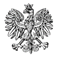 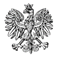 WPS-II.431.3.81.2022.MWDom Opieki Kośminy sp. z o.o.podmiot prowadzącyDom Opieki KośminyZALECENIA POKONTROLNENa podstawie art. 126, art. 127 w związku z art. 22 pkt 10 ustawy z dnia 12 marca 2004 r. o pomocy społecznej (Dz. U. z 2021 r. poz. 2268 z późn.zm.) zwanej dalej „ustawą”, oraz rozporządzenia Ministra Rodziny i Polityki Społecznej z dnia 9 grudnia 2020 r. w sprawie nadzoru i kontroli w pomocy społecznej (Dz. U. z 2020 r. poz. 2285), inspektorzy Wydziału Polityki Społecznej Mazowieckiego Urzędu Wojewódzkiego w Warszawie przeprowadzili 
w dniach 9 grudnia 2022 r. kontrolę doraźną w placówce zapewniającej całodobową opiekę osobom niepełnosprawnym, przewlekle chorym lub osobom w podeszłym wieku pod nazwą Dom Opieki Kośminy w miejscowości Kośminy 26.Zakres postępowania kontrolnego obejmował realizację usług opiekuńczych  świadczonych przez placówkę, przestrzeganie praw mieszkańców oraz wyjaśnienie kwestii zawartych w przesłanym do Wydziału Polityki Społecznej e-mailu, dotyczącym sytuacji zmarłej mieszkanki – p. xxxxx xxxxxxx.	Podmiot prowadzący powyższą placówkę ma zezwolenie Wojewody Mazowieckiego na prowadzenie działalności gospodarczej w zakresie prowadzenia placówki zapewniającej całodobową opiekę osobom niepełnosprawnym, przewlekle chorym lub osobom 
w podeszłym wieku - decyzja Wojewody Mazowieckiego nr 69/2021 z dnia 12 marca 2021 r. na czas nieokreślony.  Kierownikiem placówki jest Pan Daniel Kurkowski.	W dniu kontroli mieszkańcy mieli zapewnione podstawowe usługi opiekuńcze 
i bytowe w postaci miejsca do spania, miejsca do przechowywania swoich rzeczy oraz posiłków. Brak było widocznych oznak zaniedbania mieszkańców. Osoby mieszkające 
w placówce mieli zapewniony dostęp do podstawowej opieki zdrowotnej.Warunki świadczenia usług mieszkańcom określała umowa cywilno-prawna.Szczegółowe wyniki i ocena skontrolowanej działalności zostały przedstawione 
w protokole kontroli, podpisanym przez kierownika placówki bez zastrzeżeń w dniu 
23 lutego 2023 r.	W trakcie postępowania kontrolnego, p. Daniel Kurkowski odniósł się do  nieprawidłowości wskazanych w protokole i pisemnie poinformował o sposobie ich usunięcia.Wobec powyższego odstąpiono od wydania zaleceń pokontrolnych.z up. WOJEWODY MAZOWIECKIEGOKinga JuraZastępca DyrektoraWydziału Polityki Społecznej	Otrzymują:Dom Opieki Kośminy Sp. z o.o.ul. Królowej Marysieńki 33/3; 02-954 WarszawaDo wiadomości:2.  Pan Daniel KurkowskiKośminy 26; 05-332 Kośminy 3.  aa